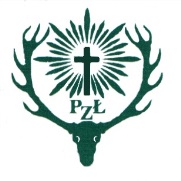 				Polski Związek Łowiecki				Zarząd Okręgowy 				w Częstochowie Program szkolenia lato 2021         dla selekcjonerów samców zwierzyny płowej na kursie organizowanym przez Zarząd Okręgowy PZŁ w CzęstochowieZa godzinę przeprowadzania zajęć na kursach uważa się tzw. godzinę lekcyjną ( 45min)						ZO PZŁ  CzęstochowieTEMATYKA  SZKOLENIAWYKŁADOWCADATAOmówienie programu szkoleniaPiotr CzaplaMonika Gałwa-Widera27.06.2110.00 Niedziela Strzelnica KochciceBiologia zwierzyny płowej w tym wzrost i rozwój poroża z uwzględnieniem uwarunkowań środowiskowych i genetycznych.Paweł Pypłacz28.06.2115.00-20.00On-lineZnajomość kryteriów odstrzału selekcyjnego zwierzyny płowej.Monika Gałwa-Widera30.06.2116.00-20.00On-linePoszukiwanie postrzałków zwierzyny płowej.Jarosław Pełka5.07.2116.00-18.00On-lineZasady bezpiecznego i skutecznego strzelania do zwierzyny płowej, przystrzeliwanie broni wyposażonej w optyczne przyrządy celowniczeArtur Świąć27.06.2110.30Strzelnica KochciceZasady praktycznej oceny wieku zwierzyny płowej przed i po odstrzale.Zdzisław Korzekwa13.07.21 15.00Politechnika  Częstochowska WtorekZnajomość zasad prawidłowego gospodarowania populacjami zwierzyny płowej.Robert Pyrkosz16.07.2116.00On-lineZasady i sposoby udzielania pierwszej pomocy w nagłych wypadkach.Dariusz Kopczyński04.07.2114.00On-lineZasady oceny prawidłowości odstrzału oraz wyceny medalowej trofeów.Preparowanie trofeów.Paweł Pypłacz 08.07.2116.00On-lineOn-lineEGZAMIN  PISEMNYEGZAMIN  USTNYKOMISJA  EGZAMINACYJNA17.07.219.00 Sobota12.00Politechnika Częstochowska